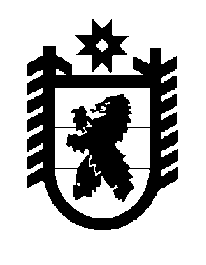 Российская Федерация Республика Карелия    ПРАВИТЕЛЬСТВО РЕСПУБЛИКИ КАРЕЛИЯРАСПОРЯЖЕНИЕот  17 мая 2017 года № 246р-Пг. Петрозаводск Утвердить отчет об исполнении бюджета Республики Карелия за                      I  квартал 2017 года и направить его в Законодательное Собрание Республики Карелия и Контрольно-счетную палату Республики Карелия. Временно исполняющий обязанности
 Главы Республики Карелия                                                   А.О. Парфенчиков